Вечерние группыПредмет: Развивающие игры (педагог: Бородина Л.Ю.)6-7 летГруппы «Колокольчики», «Лютики», «Улыбки», «Грибочки», «Светлячки», «Васильки», «Лучики» 23.03.2020 г. – 24.03.2020 г.Тема занятия: «Развиваем память».  Словесная игра «Мы положили в мешок» (развитие слуховой памяти)Предложите детям «собрать» в мешок предметы, относящиеся к одной группе, например, инструменты. Ребёнок «кладет» (называет) в мешок любой инструмент. Родитель повторяет то, что положил ребёнок и добавляет свой инструмент, далее ребёнок опять повторяет то, что уже положили в мешок и кладёт свой инструмент, родитель продолжает игру и т.д. Одинаковые инструменты складывать нельзя. Игровое упражнение «Спрячем слово» (развитие опосредованного запоминания).Дайте ребёнку лист бумаги, простой карандаш. Предложите поиграть в игру «Спрячем слово». Объясните правила игры: я буду называть тебе слово, а ты должен запомнить его, а помогут тебе запомнить слова твои картинки. Только ты не должен писать никакие цифры и буквы. Важно, чтобы рисунок не содержал записей и цифр. Изображение не должно занимать больше, чем 1 минуту.                                                                  Варианты слов и выражений: храбрая девочка, радость, холодная осень, обида, звёздное небо, день рождения, цветочная поляна, солнечный день, школа, любимая игрушка.После этого, как ребёнок закончил рисовать, предложите ему отдохнуть на 10-15 минут, а затем попросите вернуться к картинкам и вспомнить слова, которые ребёнку предлагались. Считается хорошим показателем, если у ребёнка ошибок не более 2. Если же их больше, необходимо упражнять произвольную память.Работа в рабочих тетрадях «Развивающие задания для дошкольников 6-7 лет».Задание 1Дайте ребёнку рассмотреть таблицу с изображением предметов (1-2 минуты) и скажите, что он должен внимательно посмотреть и запомнить картинки. 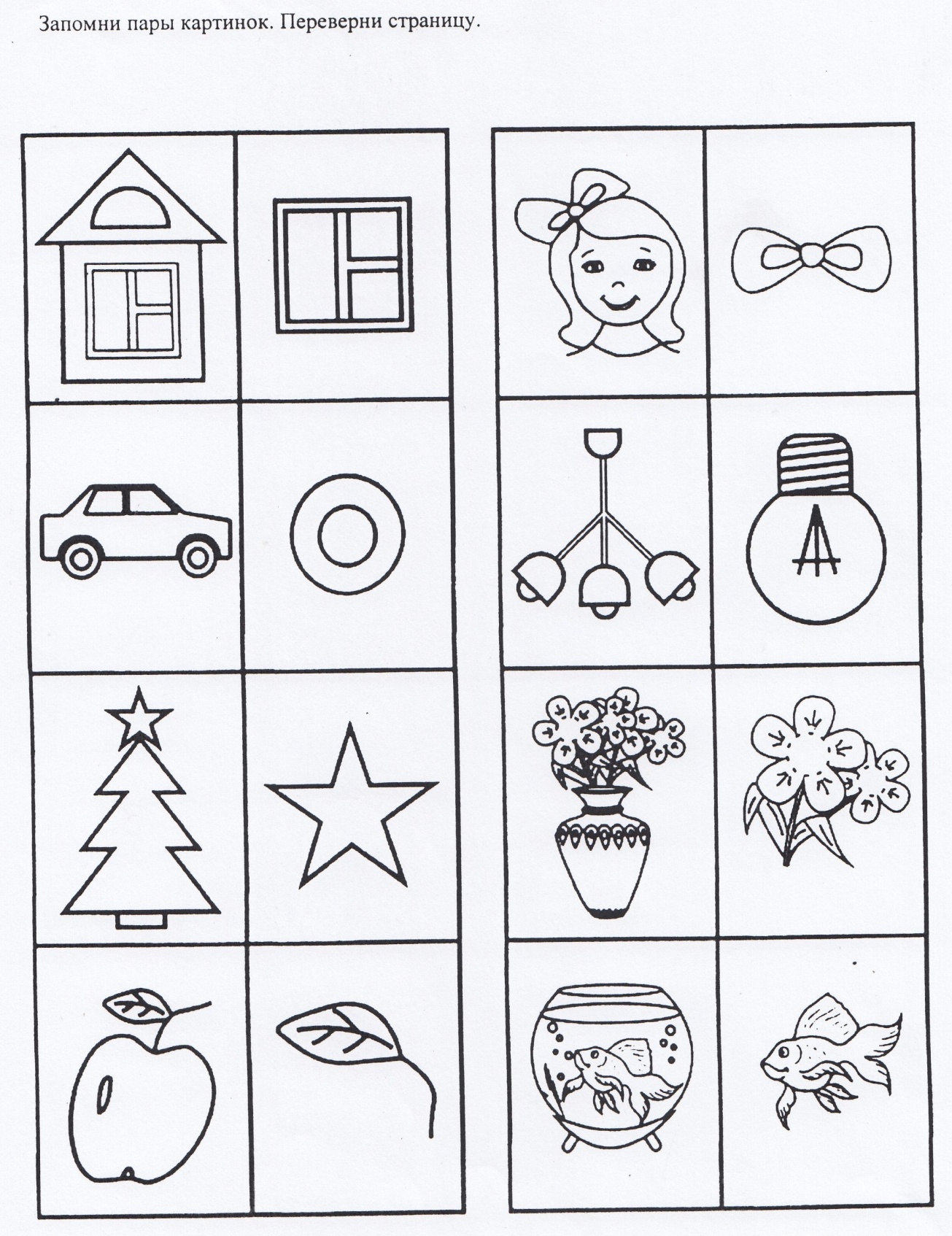 Когда ребёнок скажет, что он запомнил, уберите таблицу и предложите выполнить задание в книге на странице 34.Выполненные задания выслать на электронную почту педагога (не забудьте подписать их)Larisa.borodina.larisa@mail.ru